ГРАЖДАНСКО-ПРАВОВОЙ ДОГОВОР БЮДЖЕТНОГО УЧРЕЖДЕНИЯ(далее Договор)№ 0855300002819000679Поставка говядины ИКЗ 193583620024158360100100250251011000 г. Пенза                                                                     	       «24» декабря   2019 г.Муниципальное бюджетное дошкольное образовательное учреждение детский сад № 111  г.Пензы «Олененок», именуемое в дальнейшем  «Заказчик», в лице заведующего Кирилиной Галины Анатольевны, действующего на  основании  Устава с одной стороны, и                                  Индивидуальный предприниматель Демин Константин Валерьевич, именуемое в дальнейшем «Поставщик», в лице Демина К.В., действующего на основании ОГРНИП № 319583500014851 от 22.03.2019 г. (действующий без печати), с другой стороны, вместе именуемые в дальнейшем «Стороны», с соблюдением требований Федерального закона от 05.04.2013 г. № 44-ФЗ «О контрактной системе в сфере закупок товаров, работ, услуг для обеспечения государственных и муниципальных нужд»  на основании Протокола от 13 декабря 2019 г. № 0855300002819000679-3 заключили настоящий контракт (гражданско-правовой договор бюджетного учреждения) (далее – Договор) о нижеследующем:1. ПРЕДМЕТ ДОГОВОРА1.1. По настоящему Договору Поставщик обязуется поставлять говядину (именуемое в дальнейшем «Товар»)  в  количестве и  по  ценам,  указанным  в Приложении №1 к настоящему Договору, являющимся его неотъемлемой частью, а Заказчик обязуется принимать и оплачивать указанный Товар.2. ПОРЯДОК ПОСТАВКИ ТОВАРОВ2.1. Поставка Товара осуществляется партиями с 01.01.2020 г. до 30.06.2020 г. на основании заявок Заказчика. Заявка должна содержать наименование, количество Товара и дату, к которой необходимо поставить Товар, и может быть отправлена по факсу, телефону, электронной почте или передана телефонограммой. График поставки с 6-00 до 7-00 часов в день поставки.2.2. В  рамках  исполнения  Договора   поставка  Товара  Заказчику   осуществляется  по адресам:  г.Пенза, ул.Фурманова, 9;  г.Пенза, пр-кт Победы, 9а.          2.3. Товар поставляется в сроки, указанные в заявке Заказчика.2.4. Поставка Товара производится силами и средствами Поставщика. Поставка товара должна осуществляться специально предназначенным или специально оборудованным транспортным средством для перевозки пищевых продуктов.2.5. Обязанность Поставщика передать Товар Заказчику считается исполненной в момент вручения Товара Заказчику с оформлением соответствующих документов. С этого момента право собственности на Товар переходит к Заказчику и последний несет в дальнейшем риск его случайной гибели. 2.6. Поставляемая продукция  должна быть упакована и замаркирована в соответствии с действующими стандартами. Упаковка товара должна обеспечивать сохранность при транспортировке и хранении.                                                   3. СТОИМОСТЬ ДОГОВОРА3.1. Цена настоящего Договора составляет: 723166 рублей 00 копеек, НДС не облагается на основании п. 2 ст. 346.11 главы 26.2 НК РФ, в связи  с  применением  упрощенной системы налогообложения. Сумма, подлежащая уплате Заказчиком юридическому лицу или физическому лицу, в том числе зарегистрированному в качестве индивидуального предпринимателя, уменьшается на размер налогов, сборов и иных обязательных платежей в бюджеты бюджетной системы Российской Федерации, связанных с оплатой Договора, если в соответствии с законодательством Российской Федерации о налогах и сборах такие налоги, сборы и иные обязательные платежи подлежат уплате в бюджеты бюджетной системы Российской Федерации Заказчиком.3.2. В стоимость поставляемого Товара (цену Договора) включаются расходы на доставку Товара по адресу Заказчика, разгрузку Товара, страхование, уплату таможенных пошлин, налогов, сборов и других обязательных платежей.3.3.  Цена договора  является твердой и определяется на весь срок исполнения договора. При заключении и исполнении договора изменение его условий не допускается, за исключением случаев: а) при снижении цены договора без изменения предусмотренных договором количества товара, качества поставляемого товара и иных условий договора;б) если по предложению заказчика увеличиваются предусмотренные договором количество товара не более чем на десять процентов или уменьшаются предусмотренные договором количество поставляемого товара не более чем на десять процентов. При этом по соглашению сторон допускается изменение с учетом положений бюджетного законодательства Российской Федерации цены договора пропорционально дополнительному количеству товара исходя из установленной в договоре цены единицы товара, но не более чем на десять процентов цены договора. При уменьшении предусмотренных договором количества товара стороны договора обязаны уменьшить цену договора исходя из цены единицы товара. Цена единицы дополнительно поставляемого товара или цена единицы товара при уменьшении предусмотренного договором количества поставляемого товара должна определяться как частное от деления первоначальной цены договора на предусмотренное в договоре количество такого товара.4. ФОРМА, СРОКИ И ПОРЯДОК РАСЧЕТОВ4.1. Оплата за поставленный Товар производится Заказчиком путем безналичного перечисления денежных средств на расчетный счет Поставщика по факту поставки Товара на основании предоставленных сводных накладных в течение 15 (пятнадцати) рабочих дней после подписания заказчиком акта приемки  товара, при этом Заказчик обязан указать в платежных документах номера сводных накладных, товарных накладных. 4.2. Оплата стоимости Договора производится Заказчиком исключительно за фактически принятый товар. Невыбранный объем товара, предусмотренный в Приложении №1, оплате Заказчиком не подлежит. 4.3.  В соответствии с п.5 статьи 78.1 Бюджетного кодекса РФ в случае уменьшения получателю бюджетных средств, предоставляющему субсидии, ранее доведенных лимитов бюджетных обязательств на предоставление субсидии, Заказчик может изменить по соглашению Сторон размер и (или) сроки оплаты и (или) объем товаров.         4.4. Оплата по Договору осуществляется путем безналичного расчета, в рублях РФ. Источник финансирования Внебюджетные средства: средства бюджетного учреждения. 5. КАЧЕСТВО ПОСТАВЛЯЕМОГО ТОВАРА5.1. Поставляемый товар должен соответствоватьТовар должен соответствовать требованиям:- Федеральный закон от 02.01.2000 № 29-ФЗ «О качестве и безопасности пищевых продуктов» (с последующими изменениями).- Федеральный закон от 30.03.1999 № 52-ФЗ «О санитарно-эпидемиологическом благополучии населения» (с последующими изменениями).- Технический регламент Таможенного союза (ТР ТС 034/2013) «О безопасности мяса и мясной продукции».- ГОСТ Р 34120-2017 «Крупный рогатый скот для убоя. Говядина и телятина в тушах, полутушах и четвертинах. Технические условия». - Постановление Главного государственного санитарного врача РФ от 14.11.2001 № 36 «О введении в действие Санитарных правил» (вместе с «СанПиН 2.3.2.1078-01. 2.3.2. Продовольственное сырье и пищевые продукты. Гигиенические требования безопасности и пищевой ценности пищевых продуктов. Санитарно-эпидемиологические правила и нормативы», утв. Главным государственным санитарным врачом РФ 06.11.2001)- Наличие массовой доли костей, жировой и соединительной ткани не более 20% - Постановление Главного государственного санитарного врача РФ от 15.05.2013 № 26 «Об утверждении СанПиН 2.4.1.3049-13 «Санитарно-эпидемиологические требования к устройству, содержанию и организации режима работы дошкольных образовательных организаций».5.2. Поставка товара осуществляется в течение 24 часов со дня выработки товара.Тара не должна быть повреждена, должна быть сухой, чистой, без постороннего запаха и обеспечивать полную его сохранность от всякого рода повреждений, влияния окружающей среды, и порчи три транспортировке и хранении. График поставки с 6-00 до 7-00 часов в день поставки.5.3. При поставке говядины Поставщик передает Заказчику все необходимые документы, подтверждающие качество говядины, в том числе сертификаты соответствия и качественные удостоверения производителя на русском языке.На каждой туше, полутуше, четвертине говядины должно быть проставлено ветеринарное клеймо овальной формы, подтверждающее, что ветеринарно-санитарная экспертиза проведена в полном объеме и продукт безопасен в ветеринарно-санитарном отношении и выпускается для продовольственных целей без ограничений, а также проставляют товароведческие клейма и штампы, обозначающие категории качества и возрастную принадлежность.          5.4. Поставщик гарантирует качество поставляемой говядины.5.5. Заказчик имеет право в любой момент лабораторно проверить качество поставляемой говядины в Роспотребнадзоре.    6. ПРИЕМКА ТОВАРОВ6.1. Приемка Товара проводится Заказчиком в следующем порядке: - проверка соответствия информации, указанной в товарной накладной, заявке заказчика на предмет полноты исполнения заявки;- проверка наличия и правильности оформления документов, подтверждающих качество и безопасность поставленного товара;- проверка соответствия количества товара, указанного в товарной накладной и фактически доставленного заказчику;- проверка целостности упаковки, температурного режима перевозки, качества товара, срока его годности.6.2. Поставка каждой партии поставляемого товара должна сопровождаться документами, подтверждающими качество и безопасность поставляемого товара, являющиеся обязательными для поставляемого товара и оформленными в соответствии с законодательством Российской Федерации:- сертификаты соответствия (или их копии, заверенные органом, выдавшим сертификат, или нотариусом), или декларации о соответствии (или их копии, заверенные декларантом или нотариусом), или сведения о них (регистрационный номер, дата выдачи, наименование выдавшего органа), указанные в товарной накладной;- ветеринарные сопроводительные документы (для продукции, включенной в Перечень подконтрольных товаров, подлежащих сопровождению ветеринарными сопроводительными документами, утвержденными приказом Министерства сельского хозяйства Российской Федерации от 18.12.2015 № 648 «Об утверждении Перечня подконтрольных товаров, подлежащих сопровождению ветеринарными сопроводительными документами»). Заказчик проверяет действительность документов, подтверждающих соответствие поставленного товара, установленным в отношении данного товара обязательным требованиям к качеству и безопасности товара, в том числе с использованием информационных ресурсов, на которых содержится информация о поставленном товаре.         6.3. В день доставки Товара Заказчик осуществляет приемку Товара по количеству, качеству, явным видимым повреждениям упаковки Товара.        При отсутствии претензий относительно количества Товара, качества Товара, упаковки Товара, Заказчик подписывают товарную накладную в день поставки и направляет Поставщику один экземпляр товарной накладной.        Результаты приемки оформляются ежемесячно в течение 3 рабочих дней актом приемки товара (Приложение № 2 к настоящему договору) на основании сводной товарной накладной, предоставляемой Поставщиком.        6.4. В случае обнаружения Заказчиком нарушений требований к количеству Товара, упаковке Товара и качеству Товара, Поставщик обязуется без дополнительной оплаты со стороны Заказчика заменить Товар в срок не позднее 1 рабочего дня со дня получения в письменной форме мотивированного отказа от подписания товарной накладной. В случае обнаружения Заказчиком нарушений требований к количеству Товара, Поставщик обязуется без дополнительной оплаты со стороны Заказчика допоставить Товар в срок не позднее 1 рабочего дня со дня получения в письменной форме соответствующего мотивированного отказа от подписания товарной накладной. Допоставка недопоставленного товара или замена некачественного Товара оформляется соответствующей товарной накладной по форме № ТОРГ-12 в порядке, предусмотренном настоящим разделом Договора.        6.5. В случае отказа от приемки Товара Заказчик обязан во всех экземплярах товарной накладной сделать отметку об отказе с указанием причины отказа, должности, фамилии приемщика и подписать ее.        6.6. В случае отказа Поставщика или представителя Поставщика сделать отметки об отказе в приемке товара, факт отказа удостоверяется личной подписью Заказчика или представителя Заказчика.         6.7. Работники поставщика, осуществляющие транспортирование пищевой продукции и имеющие непосредственные контакты с пищевой продукцией, по требованию уполномоченного должностного лица заказчика должны предъявить личную медицинскую книжку в подтверждение прохождения ими обязательных медицинских осмотров.6.8. Товар принимается заказчиком в присутствии уполномоченного представителя поставщика, имеющего при себе доверенность, оформленную в соответствии с действующим гражданским законодательством.6.9.  Право собственности на Товар, риск утраты, случайной гибели или повреждения Товара переходят от Поставщика к Заказчику с момента подписания Сторонами Акта приемки Товара.6.10. Подписание со стороны Заказчика Акта приемки Товара подтверждает исполнение обязательств Поставщика, предусмотренных настоящим Договором.          6.11. Для проверки поставленного Товара в части его соответствия условиям Договора заказчик обязан провести экспертизу. Экспертиза поставленного товара может проводиться Заказчиком своими силами или к ее проведению могут привлекаться независимые эксперты (экспертные организации) на основании контрактов, заключенных в соответствии с Федеральным законом  № 44-ФЗ.7. ТАРА И УПАКОВКА7.1. Товары поставляются в стандартной таре и упаковке от производителя с учетом необходимых маркировок в соответствии с требованиями стандартов и  должна соответствовать требованиям ГОСТ 31797-2012 «Межгосударственный стандарт. Мясо. Разделка говядины на отрубы. Технические условия». Упаковка продуктов должна обеспечивать ее сохранность при транспортировке и хранении. Упаковка – в отрубах не менее 1 кг.          7.2. Стоимость разовой тары входит в цену Товара. Многооборотная и залоговая тара в собственность Заказчика не передается и подлежит возврату Поставщику обратным рейсом. Вид и количество многооборотной тары, указывается в товаросопроводительных документах. Вид и количество залоговой тары, ее стоимость указывается в счете-фактуре.8. ОТВЕТСТВЕННОСТЬ СТОРОН8.1. Стороны несут ответственность за неисполнение или ненадлежащее исполнение своих обязательств по настоящему Контракту в соответствии с действующим законодательством.8.2. В случае просрочки исполнения Заказчиком обязательств, предусмотренных Контрактом, а также в иных случаях неисполнения или ненадлежащего исполнения заказчиком обязательств, предусмотренных Контрактом, Поставщик вправе потребовать уплаты неустоек (штрафов, пеней). Пеня начисляется за каждый день просрочки исполнения обязательства, предусмотренного Контрактом, начиная со дня, следующего после дня истечения установленного Контрактом срока исполнения обязательства. Такая пеня устанавливается Контрактом в размере одной трёхсотой действующей на дату уплаты пеней ключевой ставки Центрального банка Российской Федерации от не уплаченной в срок суммы. Штрафы начисляются за ненадлежащее исполнение заказчиком обязательств, предусмотренных Контрактом, за исключением просрочки исполнения обязательств, предусмотренных Контрактом. 8.3. За каждый факт неисполнения Заказчиком обязательств, предусмотренных Контрактом, за исключением просрочки исполнения обязательств, предусмотренных Контрактом, размер штрафа устанавливается в следующем порядке - 1000 рублей в соответствии с Правилами, утвержденными постановлением Правительства Российской Федерации от 30 августа 2017 года № 1042 "Об утверждении Правил определения размера штрафа, начисляемого в случае ненадлежащего исполнения заказчиком, неисполнения или ненадлежащего исполнения поставщиком (подрядчиком, исполнителем) обязательств, предусмотренных контрактом (за исключением просрочки исполнения обязательств заказчиком, поставщиком (подрядчиком, исполнителем), о внесении изменений в постановление Правительства Российской Федерации от 15 мая 2017 г. N 570 и признании утратившим силу постановления Правительства Российской Федерации от 25 ноября 2013 г. N 1063" (далее – Правила).8.4. В случае просрочки исполнения Поставщиком обязательств, предусмотренных Контрактом, а также в иных случаях неисполнения или ненадлежащего исполнения Поставщиком обязательств, предусмотренных Контрактом, Заказчик направляет Поставщику требование об уплате неустоек (штрафов, пеней).                 8.5. Пеня начисляется за каждый день просрочки исполнения Поставщиком обязательства, предусмотренного Контрактом, начиная со дня, следующего после дня истечения установленного контрактом срока исполнения обязательства и устанавливается в размере одной трехсотой действующей на дату уплаты пени ключевой ставки Центрального банка Российской Федерации от цены Контракта, уменьшенной на сумму, пропорциональную объему обязательств, предусмотренных Контрактом и фактически исполненных Поставщиком. 8.6. Штрафы начисляются за неисполнение или ненадлежащее исполнение Поставщиком обязательств, предусмотренных Контрактом, за исключением просрочки исполнения Поставщиком обязательств, предусмотренных Контрактом:а) за каждый факт неисполнения или ненадлежащего исполнения поставщиком  обязательств, предусмотренных контрактом, заключенным по результатам определения поставщика в соответствии с пунктом 1 части 1 статьи 30 Федерального закона "О контрактной системе в сфере закупок товаров, работ, услуг для обеспечения государственных и муниципальных нужд" (далее - Федеральный закон), за исключением просрочки исполнения обязательств (в том числе гарантийного обязательства), предусмотренных контрактом, размер штрафа устанавливается в размере 1 процента цены контракта (этапа), но не более 5 тыс. рублей и не менее 1 тыс. рублей, что составляет 7231,66 рублей.б) за каждый факт неисполнения или ненадлежащего исполнения поставщиком обязательств, предусмотренных контрактом, заключенным с победителем закупки (или с иным участником закупки в случаях, установленных Федеральным законом №44-ФЗ), предложившим наиболее высокую цену за право заключения контракта, размер штрафа рассчитывается в порядке, установленном Правилами, за исключением просрочки исполнения обязательств (в том числе гарантийного обязательства), предусмотренных контрактом, и устанавливается в следующем порядке: 10 (десять) процентов начальной (максимальной) цены Контракта и составляет   72 680 (семьдесят две тысячи шестьсот восемьдесят)  рублей 00 копеек; в) за каждый факт неисполнения или ненадлежащего исполнения поставщиком обязательства, предусмотренного контрактом, которое не имеет стоимостного выражения, размер штрафа составляет (при наличии в контракте таких обязательств) 1000 рублей.8.7. Общая сумма начисленных штрафов за неисполнение или ненадлежащее исполнение поставщиком обязательств, предусмотренных контрактом, не может превышать цену контракта.8.8. Общая сумма начисленных штрафов за ненадлежащее исполнение заказчиком обязательств, предусмотренных контрактом, не может превышать цену контракта.8.9. Сторона освобождается от уплаты неустойки (штрафа, пени), если докажет, что неисполнение или ненадлежащее исполнение обязательства, предусмотренного Контрактом, произошло вследствие непреодолимой силы или по вине другой стороны. Сторона, для которой в связи с названными обстоятельствами создалась невозможность выполнения своих обязательств по Контракту, в 3-дневный срок письменно извещает другую Сторону о невозможности выполнения обязательств по Контракту с указанием причин.   8.10. Уплата неустойки (штрафа, пени), связанных с ненадлежащим исполнением сторонами своих обязательств по настоящему Контракту, не освобождают нарушившую условия Контракта сторону от исполнения взятых на себя обязательств.                                               9. ОБЕСПЕЧЕНИЕ ИСПОЛНЕНИЯ ДОГОВОРА  9.1.  Размер обеспечения исполнения контракта установлен в размере 5 % от цены Договора, что составляет 36158,30 (тридцать шесть тысяч сто пятьдесят восемь рублей 30 копеек). НДС не облагается.Заказчик в качестве исполнения договора принимает банковскую гарантию, выданную банком, и соответствующую требованиям статьи 45 Федерального закона № 44-ФЗ, либо принимает денежные средства в качестве обеспечения исполнения настоящего Договора.    9.2. Способы обеспечения исполнения Договора, срок действия банковской гарантии определяются Поставщиком, с которым заключается Договор, самостоятельно. При этом срок действия банковской гарантии должен превышать предусмотренный контрактом срок исполнения обязательств, которые должны быть обеспечены такой банковской гарантией, не менее чем на один месяц, в том числе в случае его изменения в соответствии со ст. 95 Федерального закона № 44-ФЗ.  9.3. В случае заключения Договора с участником закупки, который является казенным учреждением, положения Федерального закона № 44-ФЗ об обеспечении исполнения контракта, включая положения о предоставлении такого обеспечения с учетом положений статьи 37 Федерального закона №44-ФЗ не применяются.9.4. В случае отзыва в соответствии с законодательством Российской Федерации у банка, предоставившего банковскую гарантию в качестве обеспечения исполнения контракта, лицензии на осуществление банковских операций поставщик обязан предоставить новое обеспечение исполнения контракта не позднее одного месяца со дня надлежащего уведомления заказчиком поставщика о необходимости предоставить соответствующее обеспечение. Размер такого обеспечения может быть уменьшен в порядке и случаях, которые предусмотрены частями 7, 7.1, 7.2 и 7.3 статьи 96 Федерального закона № 44-ФЗ. За каждый день просрочки исполнения поставщиком обязательства, предусмотренного частью 30 статьи 34 Федерального закона № 44-ФЗ начисляется пеня в размере, определенном в порядке, установленном в соответствии с частью 7 статьи 34 Федерального закона    № 44-ФЗ.9.5. В ходе исполнения Договора, Поставщик вправе изменить способ обеспечения исполнения контракта и (или) предоставить заказчику взамен ранее предоставленного обеспечения исполнения контракта новое обеспечение исполнения контракта, размер которого может быть уменьшен в порядке и случаях, которые предусмотрены частями 7.2 и 7.3 ст. 96 Федерального закона № 44-ФЗ.9.6. В случае если в качестве обеспечения исполнения договора Поставщиком были внесены денежные средства, срок возврата Заказчиком Поставщику денежных средств, в том числе части этих денежных средств в случае уменьшения размера обеспечения исполнения контракта в соответствии с частями 7, 7.1 и 7.2 статьи 96 Федерального закона № 44-ФЗ не должен превышать 15 дней с даты исполнения Поставщиком обязательств, предусмотренных контрактом.9.7. Реквизиты для внесения денежных средств в качестве обеспечения исполнения договора: «УФК по Пензенской области (Финансовое управление г. Пензы) МБДОУ детский сад № 111 г. Пензы ИНН 5836200241 КПП 583601001 л/с 209742D2674 р/с 40701810856553000001 Отделение по Пензенской области Волго-Вятского главного управления Центрального Банка Российской Федерации БИК 045655001. КБК 97400000000000000140 (04.03.000)». (Указать реквизиты и назначение платежа: Средства, вносимые в качестве обеспечения исполнения Договора, подлежащего заключению, НДС не облагаются).      9.8. Если при проведении аукциона начальная (максимальная) цена контракта составляет пятнадцать миллионов рублей и менее и участником закупки, с которым заключается контракт, предложена цена контракта, которая на двадцать пять и более процентов ниже начальной (максимальной) цены контракта, контракт заключается только после предоставления таким участником обеспечения исполнения контракта в размере превышающем в полтора раза размер обеспечения контракта, указанный в документации о проведении аукциона, или информации, подтверждающей добросовестность такого участника на дату подачи заявки в соответствии с частью 3 статьи 37 Федерального закона №44-ФЗ, с одновременным предоставлением таким участником обеспечения исполнения контракта в размере обеспечения исполнения контракта, указанном в документации о закупке.           9.9. Участник закупки, освобождается от предоставления обеспечения исполнения контракта, в том числе с учетом положений ст. 37 Федерального закона № 44-ФЗ, в случае предоставления таким участником закупки информации, содержащейся в реестре контрактов, заключенных заказчиками, и подтверждающей исполнение таким участником (без учета правопреемства) в течение трех лет до даты подачи заявки на участие в закупке трех контрактов, исполненных без применения к такому участнику неустоек (штрафов, пеней). Такая информация представляется участником закупки до заключения контракта в случаях, установленных Федеральным законом № 44-ФЗ для предоставления обеспечения исполнения контракта. При этом сумма цен таких контрактов должна составлять не менее начальной (максимальной) цены контракта, указанной в извещении об осуществлении закупки и документации о закупке.10. ПЕРЕХОД ПРАВА СОБСТВЕННОСТИ10.1. Право собственности на Товар переходит к Заказчику с момента доставки Товара и подписания Заказчиком товарно-транспортной (товарной) накладной.11. СРОК ДЕЙСТВИЯ ДОГОВОРА11.1. Договор вступает в силу с даты заключения и действует до 30.06.2020 года (или момента полного взаиморасчета принятых на себя обязательств по настоящему Договору либо до его расторжения).11.2. Прекращение (окончание) срока действия настоящего Договора влечет за собой прекращение обязательств Сторон по нему, но не освобождает Стороны от ответственности за неисполнение или ненадлежащее исполнение Договора, если таковые имели место при исполнении условий настоящего Договора.12. ПОРЯДОК ИЗМЕНЕНИЯ, РАСТОРЖЕНИЯ КОНТРАКТА12.1. Расторжение Контракта допускается по соглашению Сторон, по решению суда, в случае одностороннего отказа Стороны Контракта от исполнения Контракта в соответствии с гражданским законодательством.12.2. Стороны вправе принять решение об одностороннем отказе от исполнения Контракта по основаниям, предусмотренным Гражданским кодексом Российской Федерации для одностороннего отказа от исполнения отдельных видов обязательств. Принятие решения об одностороннем отказе от исполнения Контракта стороны осуществляют в соответствии со статьей 95 Федерального закона № 44-ФЗ.12.3. Заказчик обязан принять решение об одностороннем отказе если в ходе исполнения Контракта установлено, что Поставщик и (или) поставляемый Товар не соответствуют установленным извещением об осуществлении закупки и (или) документацией о закупке требованиям к участникам закупки и (или) поставляемому Товару или представил недостоверную информацию о своем соответствии и (или) соответствии поставляемого Товара таким требованиям, что позволило ему стать победителем определения Поставщика.12.4. При расторжении Контракта в связи с односторонним отказом Стороны Контракта от исполнения Контракта другая Сторона Контракта вправе потребовать возмещения только фактически понесенного ущерба, непосредственно обусловленного обстоятельствами, являющимися основанием для принятия решения об одностороннем отказе от исполнения Контракта.12.5. Все изменения и дополнения к Контракту действительны, если совершены в письменной форме и подписаны обеими Сторонами.12.6. Все уведомления Сторон, связанные с исполнением настоящего Контракта, направляются в письменной форме по почте заказным письмом по почтовому адресу Стороны, указанному в разделе «АДРЕСА И БАНКОВСКИЕ РЕКВИЗИТЫ СТОРОН» настоящего Контракта, или с использованием факсимильной связи, электронной почты с последующим представлением оригинала. В случае направления уведомлений с использованием почты уведомления считаются полученными Стороной в день фактического получения, подтвержденного отметкой почты. В случае отправления уведомлений посредством факсимильной связи и электронной почты уведомления считаются полученными Стороной в день их отправки.12.7. В случае расторжения контракта по основаниям, предусмотренным частью 8 статьи 95 Федерального закона, Заказчик вправе заключить контракт с участником закупки, с которым в соответствии с Федеральным законом заключается контракт при уклонении от заключения контракта победителя электронной процедуры (за исключением победителя, предусмотренного частью 14 статьи 83.2 Федерального закона) и при условии согласия такого участника закупки заключить контракт. Указанный контракт заключается с соблюдением условий, предусмотренных частью 1 статьи 34 Федерального закона с учетом положений части 18 статьи 95 Федерального закона, и после предоставления в соответствии со статьей 96 Федерального закона участником закупки обеспечения исполнения контракта, если требование обеспечения исполнения контракта предусмотрено извещением об осуществлении закупки и (или) документацией о закупке. При этом при расторжении контракта (за исключением контракта, указанного в части 9 статьи 37 Федерального закона) в связи с односторонним отказом заказчика от исполнения контракта заключение контракта в соответствии с частью 17.1 статьи 95 Федерального закона допускается в случае, если в связи с таким расторжением в соответствии с частью 7 статьи 104 Федерального закона принято решение о включении информации о Поставщике, с которым расторгнут контракт, в реестр недобросовестных Поставщиков.13. ПРОЧИЕ УСЛОВИЯ13.1. Настоящий Контракт составлен в двух экземплярах по одному для каждой из Сторон, имеющих равную юридическую силу.13.2.По вопросам, не урегулированным в настоящем Контракте, Стороны руководствуются действующим законодательством Российской Федерации.13.3. В случае невозможности урегулирования спора во внесудебном порядке, любая из Сторон вправе передать спор на рассмотрение в Арбитражный суд Пензенской области в порядке, предусмотренном действующим законодательством Российской Федерации.14. АДРЕСА, БАНКОВСКИЕ РЕКВИЗИТЫ И ПОДПИСИ СТОРОНЗаведующий _______________ /Г.А. Кирилина /                   	      ИП ______________/ К.В. Демин /ППриложение №1                                                                                                                                                                                                                              к Договору № 0855300002819000679от «24» декабря 2019 г.СПЕЦИФИКАЦИЯ ПОСТАВЛЯЕМОГО ТОВАРА(заполняется на основании заявки и предложения о цене настоящего договора победителя электронного аукциона) Приложение № 2                                                                                                 к Договору № 0855300002819000679                                                                                                 от «24» декабря 2019 г.                                                                       Акт приемки товараРезультаты приемки товара _____________________________________________________по накладным №№ _____________________________________________________________ Поставщик:____________________________________________________________________Место составления акта и приемки товара____________________________________________Поставленный Товар:Наименование  (соответствует/ не соответствует)___________________________________________________________заявкам.Количество  (соответствует/ не соответствует)__________________________________________________________заявкам.Говядина 1 категории (соответствует/ не соответствует)___________________________________________________________заявкам.Время доставки по графику (соответствует/ не соответствует)_________________________________________________________________Условия транспортировки (транспорт, наличие санитарной книжки у водителя, состояние тары и пр.) (соответствуют/ не соответствуют)___________________________________________условиям договора.Товарно-сопроводительная документация (соответствует/ не соответствует) фактически поставленному товару__________________________________________________________Качество Товара (соответствует/ не соответствует)________________________________ условиям договора,  требованиям санитарных правил и государственных стандартов.При выявлении нарушения исполнения условий договора  составляются акты.Заключение: Поставленный Товар (соответствует/ не соответствует)____________________условиям договора.    Ф.И.О. ответственного лица_____________________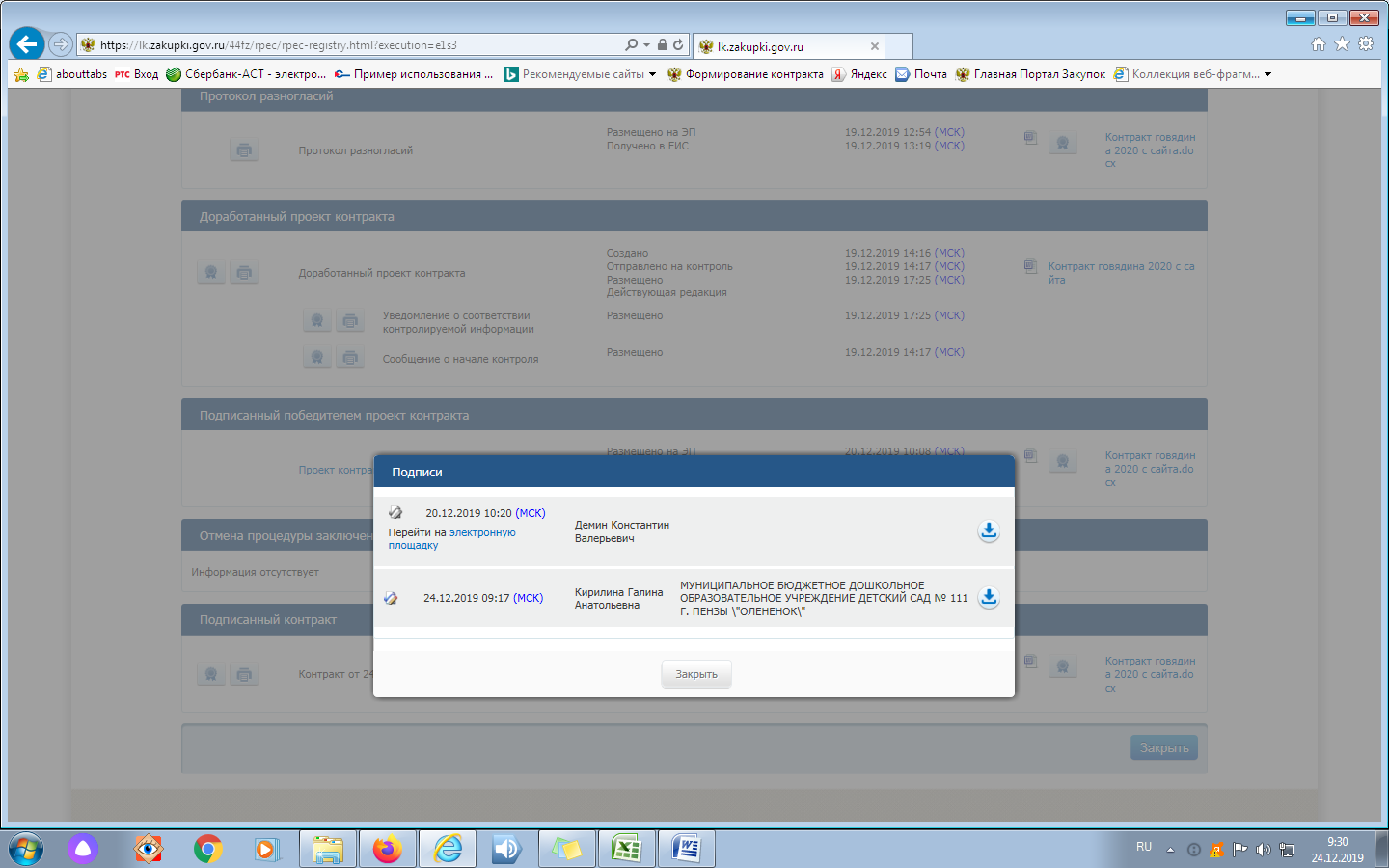 ЗаказчикМуниципальное бюджетное дошкольное образовательное учреждение детский сад № 111 г.Пензы «Олененок» (МБДОУ № 111 г. Пензы)Россия, 440011, г. Пенза, ул.Фурманова, 9Р/с 40701810856553000001Отделение Пенза г.ПензаИНН/КПП 5836200241/ 583601001 БИК 045655001Тел: 42-02-38	ПоставщикИП Демин К.В.Пензенская область, г Пенза, ул. Ладожская, дом, 144 кв.278ИНН 583505460257ОГРНИП 319583500014851 дата регистрации 22.03.2019 г.ОКПО 0149262418ОКАТО 56401373000ОКТМО 56701000001регистрационный номер 068002051542 от 25.03.19гр/сч № 40802.810.0.48000011564БИК 045655635Банк ПЕНЗЕНСКОЕ ОТДЕЛЕНИЕ N8624 ПАО СБЕРБАНККорр. Счёт 30101.810.0.00000000635тел. 89273832020№п/пНаименование продукцииХарактеристики товара (в соответствии с описанием объекта закупки), в т.ч. наименование страны происхождения товаров и производителя товараТребования к упаковкеКол-во, кгЦена за единицу, руб., без НДССумма, руб.ГовядинаГовядина 1 категории, охлажденная, на кости.Наименование происхождения товара: Россия.Наименование производителя товара:1. ООО «АПХ «МИРАТОРГ»2. Индивидуальный предприниматель Демин Константин Валерьевич3. ООО «Союз-Инвест» юр.адрес. Пензенская область, Пензенский р-он, село Богословка, ул.Ленина, д.106 (факт.адрес. г.Пенза, ул.Насосная, 3)4. ИП КФХ Шаипов Р.Р.5. ООО «ПЕНЗЕНСКАЯ МЯСНАЯ КОМПАНИЯ»На развес от 1 килограмма2300314,42723166,00                                                             ПОСТАВЩИК:                             ИП_____________/К.В. Демин /